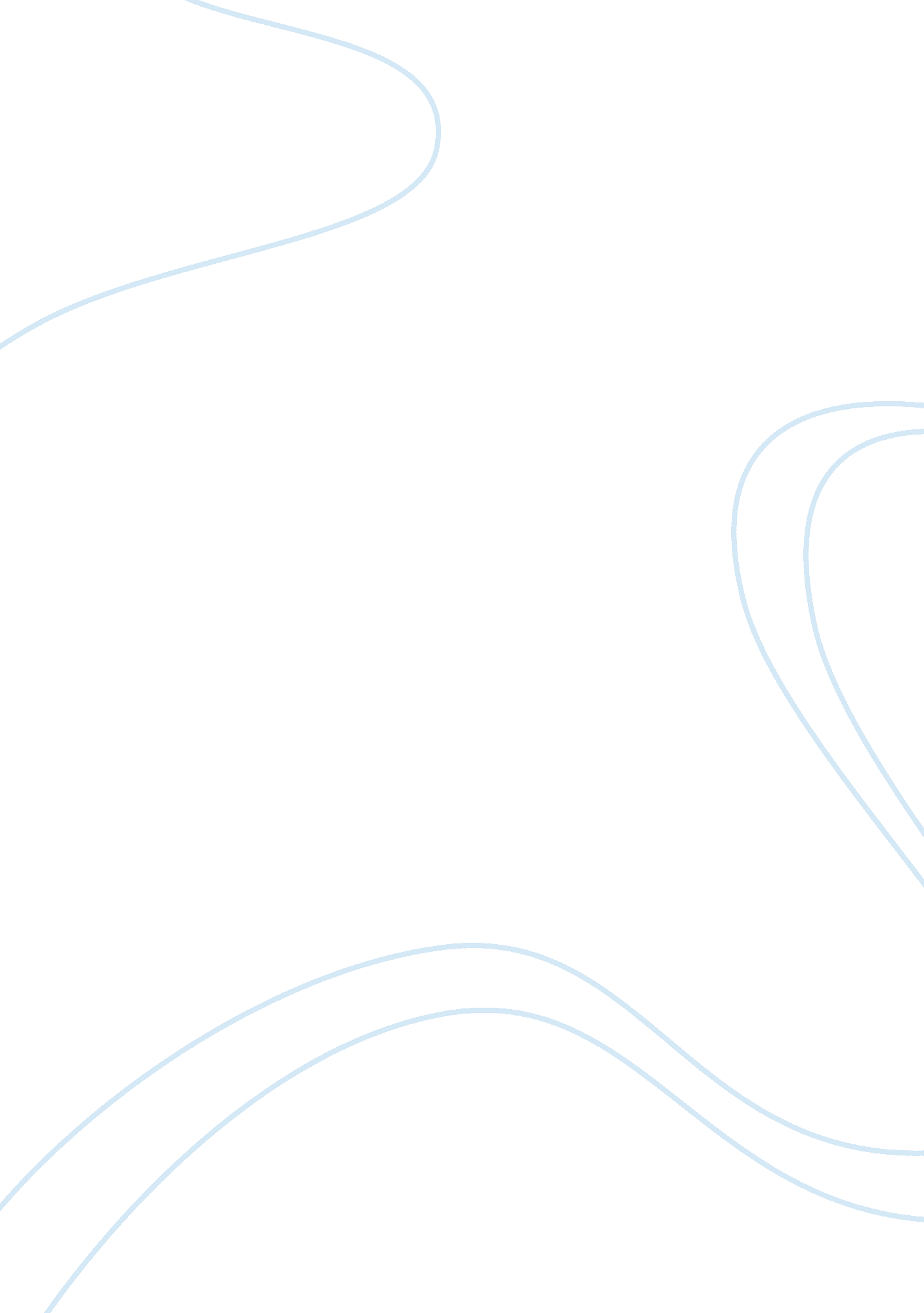 At the late spring closures, and edna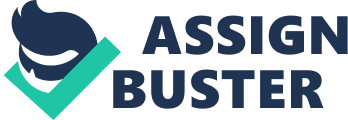 At the point when the book opens, Edna Pontellier is a devoted spouse and mother traveling at Fantastic Isle with her family. Everything appears hunky-dory: it’s a delightful excursion recognize, the kiddos are adorable, the spouse is mindful, and Edna is getting hit on in an entirely innocuous way by a man named Robert Lebrun. Edna progressively builds up a few affections for Robert, yet the entire beachside group regards the smash as a really blameless approach to hang loose. Edna has a few side interests other than playing with Robert, however: she’s figuring out how to paint, how to swim, and she’s investing energy with her pregnant companion Adele. Adele is somebody that Edna considers as normally maternal: she adores babies, her hubby, and weaving. Edna, in any case, isn’t that way. She longs for freedom. Her significant other notification this before he backpedals to the city to complete some work—he’s somewhat inconsiderate and caddish and questions whether Edna’s a decent mother. Edna spends a day at the shoreline, figuring out how to truly swim. When she leaves the water, there’s an implicit acknowledgment that Robert and her tease has progressed toward becoming something somewhat more than a safe smash. There are presently some genuine article sentiments on hold. They spend a couple of days together doing simply hanging out—the nearest they get to kissing is Robert touching her dress. (Yowza.) Out of apparently no place, in any case, Robert leaves for a stretched out excursion to Mexico. Edna’s miffed that he didn’t educate her regarding his approaching vacay plans—and, in addition, she gets quite discouraged by his nonattendance. The late spring closures, and Edna comes back to her home of New Orleans. She begins acting in a way her significant other considers as profoundly odd—rather than doing housework, she begins painting fanatically, and as opposed to taking guests like a respectable housewife, she goes to the place of a somewhat unconventional lady to hear her play the piano. The piano music relieves her lovesick soul. Hubby Pontellier goes so far as to get some information about his better half’s odd conduct. He’s somewhat aggravated by this sudden freedom. However, different folks in the area, similar to Robert’s young sibling Victor, believe that Edna’s looking really great nowadays. Another buddy who sees how all of a sudden saucy Edna’s progressed toward becoming is Alcee Arobin, the nearby playboy. He takes Edna on dates to the steed races. Mr. Pontellier’s specialist gives Edna the all-reasonable—she’s not debilitated by any stretch of the imagination. Truth be told, she has a great deal of shading in her cheeks. Well: could that be a direct result of the way that Alcee Arobin is giving Edna a ton of (not all that inconspicuous) consideration? Truly, yes it could be. Truth be told, once Mr. Pontellier heads out to New York on business (and the Pontellier kiddos head out to the field for a visit) Alcee and Edna begin getting it on. Edna doesn’t love Alcee—she’s in reality still head over foot sole areas with Robert, despite the fact that he’s in Mexico—however she’s having the main genuinely energizing sex of her life. This befuddles her a bit. Every one of the things that she had fully believed: that a lady needs to give all of herself to her children and spouse, and that sex without affection = sub-par sex, end up being false. Edna’s in somewhat of a flummox: she’s inclination genuine energy without precedent for her life, but at the same time she’s inclination genuine torment. She moves into her very own place around the bend from her significant other’s home, asserting outright freedom. The sudden return of Robert tosses a spanner in progress. They make out enthusiastically, and vow their common love for each other. Truth be told, Robert says he needs to wed her. Extraordinary, huh? This ought to be a glad completion, isn’t that so? Not really. When Robert begins looking at wedding chimes, Edna freezes a bit. She understands that what she needs is to have a place with herself, instead of being a wifely extremity to another spouse. They begin to talk it out, however a message arrives that Adele (Edna’s pregnant, protective BFF) is conveying her child. Edna needs to keep running off, yet requests that Robert stick around so they can complete their discussion about adoration and additionally marriage. Be that as it may, when Edna restores, Robert’s gone. He’s left a note saying that despite the fact that he adores her—indeed, in light of the fact that he cherishes her—he must part. Edna, devastated and confounded, comes back to Great Isle. She realizes that she now exists outside of society and custom, and feels the dejection of her resistance. She chooses to go for a swim, despite the fact that the late-winter water is excessively icy. While she’s a long way from the shore, her legs and arms become powerless. Thinking about her life and loves, she probably suffocates. 